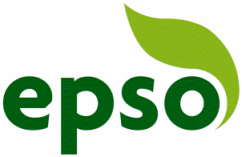 Application FormEuropean Plant Science Organisationwww.epsoweb.org Application for an EPSO Young Plant Scientist Award 2023Call published 12.10.2022, submission deadline is 31.1.2023Part 1:Award Application by: NameInstitutionTitle of PhD projectDuration of PhD projectSupervisorsWhich award are you applying for? 	Fundamental or Applied (delete one)State here in no more than 300 words why your research is interesting, important and innovative:Add on page 2 your abstract for the EPSO Science Day (subject to being selected for the award). Indicate on page 3: In case you would not be selected, state if you wish to be considered as junior speaker for the monthly online EPSO Plant Science Seminar. Add on pages 4-5 your mini-CV.Submission date: Nominated by (if applicable):Please send your entry to epso@epsomail.org with the subject “EPSO Young Plant Scientist Award 2023”.Part 2: Add your abstract for the EPSO Science Day (subject to being selected for the award) here:Abstract title [Arial 11]Presenting author (first name and last name)1, Second author2, Third author3Affiliation A (e.g. department, university, country), 2 Affiliation B, 3 Affiliation C [Arial 11]Three keywords: Text [max 300 words; Standard abbreviations do not need explanation. Otherwise, abbreviations must be defined in brackets after when first used in the text.]In case you would not be selected, state if you wish to be considered as junior speaker for the EPSO monthly online seminar:□	I wish to be considered as junior speaker for the monthly online EPSO Plant Science Seminar.□	I don’t wish to be considered as junior speaker for monthly online EPSO Plant Science Seminar.Part 3: Add your mini-CV here (max. 2 pages):